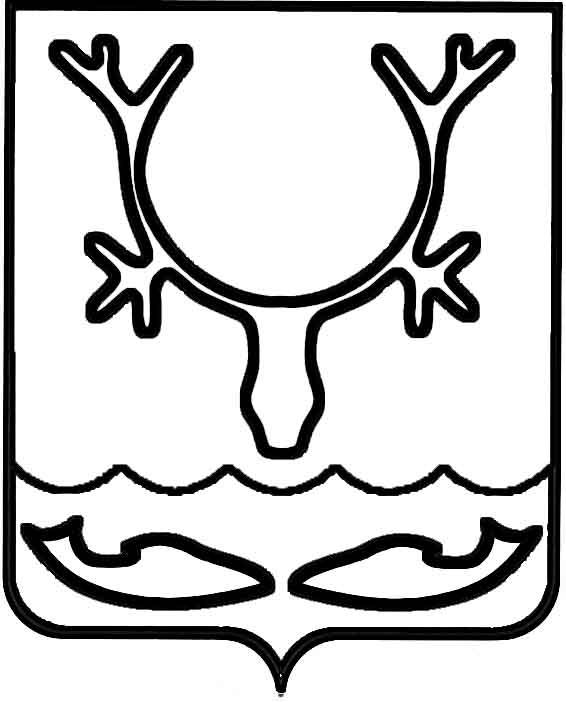 Администрация МО "Городской округ "Город Нарьян-Мар"ПОСТАНОВЛЕНИЕот “____” __________________ № ____________		г. Нарьян-МарВ соответствии с Порядком составления проекта бюджета МО "Городской округ "Город Нарьян-Мар" на очередной финансовый год и на плановый период, утвержденным постановлением Администрации муниципального образования "Городской округ "Город Нарьян-Мар" от 22.04.2014 № 1140, и Порядком разработки, реализации и оценки эффективности муниципальных программ муниципального образования "Городской округ "Город Нарьян-Мар", утвержденным постановлением Администрации муниципального образования "Городской округ "Город Нарьян-Мар" от 30.07.2013 № 1496, Администрация МО "Городской округ "Город Нарьян-Мар"П О С Т А Н О В Л Я Е Т:Утвердить Перечень муниципальных программ муниципального образования "Городской округ "Город Нарьян-Мар" (Приложение). Постановление Администрации МО "Городской округ "Город Нарьян-Мар" от 10.09.2013 № 1775 "Об утверждении Перечня муниципальных программ муниципального образования "Городской округ "Город Нарьян-Мар" считать утратившим силу с 01.01.2016.Настоящее постановление вступает в силу с 01 января 2016 года и подлежит официальному опубликованию.Перечень муниципальных программ муниципального образования "Городской округ "Город Нарьян-Мар"".0110.20151117Об утверждении перечня муниципальных программ муниципального образования "Городской округ "Город Нарьян-Мар"И.о. главы МО "Городской округ "Город Нарьян-Мар" А.Б.БебенинПриложениеУТВЕРЖДЕНпостановлением Администрация МО "Городской округ "Город Нарьян-Мар"от 01.10.2015 № 1117№п/п Наименование муниципальной программы Наименование подпрограмм Ответственный исполнитель муниципальной программы Соисполнители муниципальной программы <*> Основные направления реализации муниципальной программы <*> 1.2.3.4.5.6.1.Создание условий для экономического развитияАдминистрация МО "Городской округ "Город Нарьян-Мар" Развитие малого и среднего предприниматель-ства. Поддержка организаций, осуществляющих деятельность по управлению многоквартирными домами2.Местное самоуправлениеАдминистрация МО "Городской округ "Город Нарьян-Мар"Функционирование органа местного самоуправления.Реализация общегосударствен-ных вопросов.Исполнение социальных обязательств МО.Обеспечение гражданской защиты.Обеспечение общественного порядка, профилак-тика терроризма, экстремизма, противодействие коррупции. Обеспечение безопасности на водных объектах3.Управление городским хозяйствомАдминистрация МО "Городской округ "Город Нарьян-Мар" Муниципальное казенное учреждение "Управление городского хозяйства             г. Нарьян-Мара"Содержание и ремонт муниципального жилфонда, обеспечение деятельности ОМС, формирование системы сбора, обработки и учета информации состояния городской среды4.БлагоустройствоАдминистрация МО "Городской округ "Город Нарьян-Мар" Муниципальное бюджетное учреждение "Чистый городСоздание благоприятной и комфортной среды жизнедеятельности населения города Нарьян-Мара5.Энергосбережение и энергоэффектив-ностьАдминистрация МО "Городской округ "Город Нарьян-Мар" Повышение эффективности использования топливно-энергетических ресурсов, снижение потребления ресурсов6.Развитие улично-дорожной сетиАдминистрация МО "Городской округ "Город Нарьян-Мар" Муниципальное казенное учреждение "Управление городского хозяйства                г. Нарьян-Мара", муниципальное бюджетное учреждение "Чистый город"Обеспечение дорожной деятельности автомобильных дорог общего пользования местного значения, проведение капитального ремонта и ремонта дворовых территорий МКД, проездов к дворовым территориям 7.Обеспечение доступным и комфортным жильем, коммунальными и бытовыми услугами населения городаАдминистрация МО "Городской округ "Город Нарьян-Мар" Муниципальное казенное учреждение "Управление городского хозяйства                 г. Нарьян-Мара", муниципальное унитарное предприятие "Комбинат по благоустройству и бытовому обслуживанию"Улучшение жилищных условий, обеспечение доступными коммунальными и бытовыми услугами8.Поддержка общественных инициативАдминистрация МО "Городской округ "Город Нарьян-Мар" Развитие социально ориентированных некоммерческих организаций, осуществляющих деятельность на территории МО "Городской округ "Город Нарьян-Мар", территориальных общественных самоуправлений и общественных объединений граждан9.Финансы1. Обеспечение долгосрочной сбалансирован-ности городского бюджета, повышение эффективности бюджетных расходов.2. Управление муниципальным долгом.3. Создание условий для реализации муниципальной программы муниципального образования "Городской округ "Город Нарьян-Мар" "Финансы"Управление финансов Администрации МО "Городской округ "Город Нарьян-Мар"Долгосрочное финансовое планирование, нормативно-методологическое обеспечение и организация бюджетного процесса, управление муниципальным долгом10МолодежьАдминистрация МО "Городской округ "Город Нарьян-Мар"Создание условий для успешной социализации и эффективной самореализации молодежи, качественное развитие и использование потенциала молодежи